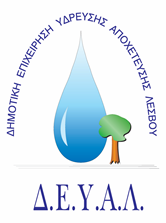 ΔΙΑΔΗΜΟΤΙΚΗ ΕΠΙΧΕΙΡΗΣΗ                                                            Ημερομηνία: 07/03/2023ΥΔΡΕΥΣΗΣ ΑΠΟΧΕΤΕΥΣΗΣ                                             ΛΕΣΒΟΥ                                                                                                          Προς                                                                                                          Δ.Ε.Υ.Α. ΛέσβουΕΝΔΕΙΚΤΙΚΟΣ ΠΡΟΥΠΟΛΟΓΙΣΜΟΣ	Προς ΘΕΜΑ:   Προμήθεια ηλεκτρολογικού υλικού για ανάγκες Αντλιοστασίου στα Ύδατα . Αρ. πρωτ.:  2770 /07-03-2023Α/ΑΠΟΣΟΤΗΤΑΠΕΡΙΓΡΑΦΗΚΟΣΤΟΣΚΟΣΤΟΣ13ΤΡΙΦΑΣΙΚΟΣ ΕΠΙΤΗΡΗΤΗΣ ΑΒΒ CM-MPS500,00500,0023ΧΡΟΝΙΚΟ ABB CT-ERE500,00500,00ΚΑΘΑΡΗ ΑΞΙΑΚΑΘΑΡΗ ΑΞΙΑΚΑΘΑΡΗ ΑΞΙΑΚΑΘΑΡΗ ΑΞΙΑ500,00ΦΠΑ 17%ΦΠΑ 17%ΦΠΑ 17%ΦΠΑ 17%85,00ΣΥΝΟΛΟΣΥΝΟΛΟΣΥΝΟΛΟΣΥΝΟΛΟ585,00